Sound Vibration ScienceInspired by The Physics Teacher’s:“Classroom Materials from the Acoustical Society of America” by W. K. Adams, A. Clark, and K. Schneider Description: Students will use tuning forks, pasta resonators, straw trombones, and resonating bottles and looking for patterns relating frequency and length.  Purpose: Students will determine that sound is caused by vibration passing through a medium. Students will describe how length, frequency, and pitch of a sound are interrelated. NGSS: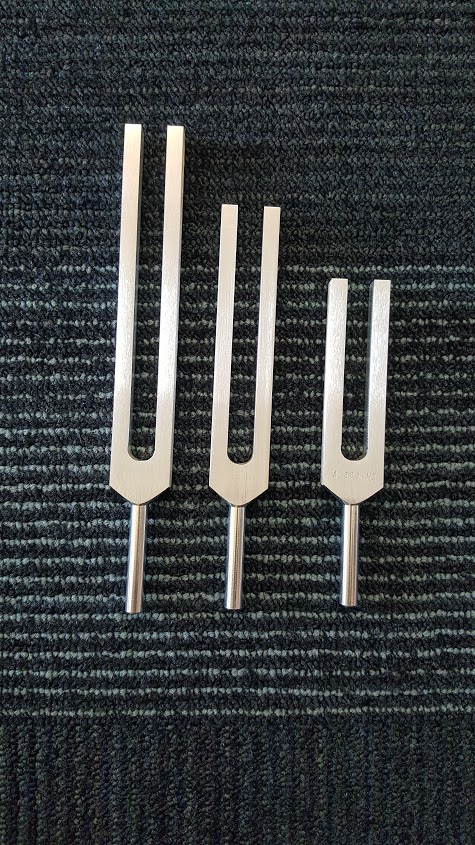 Disciplinary Core Ideas:PS4.A: Wave PropertiesCross Cutting Concepts:Cause and EffectStructure and FunctionScale, Proportion, and QuantityPatternsScience and Engineering Practices:Planning and Carrying Out InvestigationsAnalyzing and Interpreting DataConstructing Explanations and Design SolutionsPerformance Expectations: Waves and Their Applications in Technologies for Information Transfer1-PS4-1-Plan and conduct investigations to provide evidence that vibrating materials can make sound and that sound can make materials vibrate.Materials:Part ITuning forksCup filled with waterPing pong ball on a stringPaper towelsPart IISpaghetti pastaMini marshmallowsRulerPart IIIStraws of two thicknessesOne must fit smoothly inside the otherScissorsPart IVBottles WaterPart VPlastic cupsStringPaperclips Advanced Preparation:Fill cup half full with waterTape a piece of string (at least 6 in long) onto a ping pong ballSound Vibration ScienceStudent Worksheet                	Note to teacher: Italicized commentary are notes for teachers. Red statements show sample correct student responses. Highlighted yellow items are areas where students are likely to get “stumped.Description: Students will use tuning forks, pasta resonators, straw trombones, and resonating bottles and looking for patterns relating frequency and length.  Purpose: Students will determine that sound is caused by vibration passing through a medium. Students will describe how length, frequency, and pitch of a sound are interrelated. Guiding questions:Part I: Tuning Fork ExplorationIn a discussion reflect on the following questions: Consider the purpose of a tuning fork. It is used to generate, or create, a specific frequency of sound. What are the differences from one tuning fork to another? How do you initiate the tuning fork’s sound? How is the sound of your buzzer connected to the sound of your tuning forks?Safety Note: Students should never hold a vibrating tuning fork up to their eyes or teeth. To strike a tuning fork, firmly strike the bottom of a rubber shoe. Never strike a tuning fork on something hard as this will bend the fork and alter the sound. See the following website for more information: http://adailydoseofsoundtherapy.com/product-recommendation/how-to-use-tuning-forks/Strike one of the tuning forks and touch it with your fingers.Strike the tuning fork and touch the tip to your nose.Strike the tuning fork and hold the tip in a cup of water. 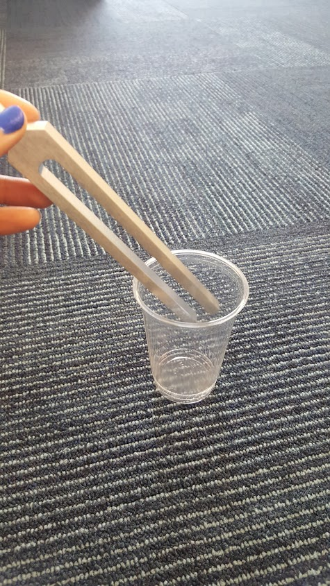 Strike a tuning fork and have hold it next to a hanging ping pong ball on a string. 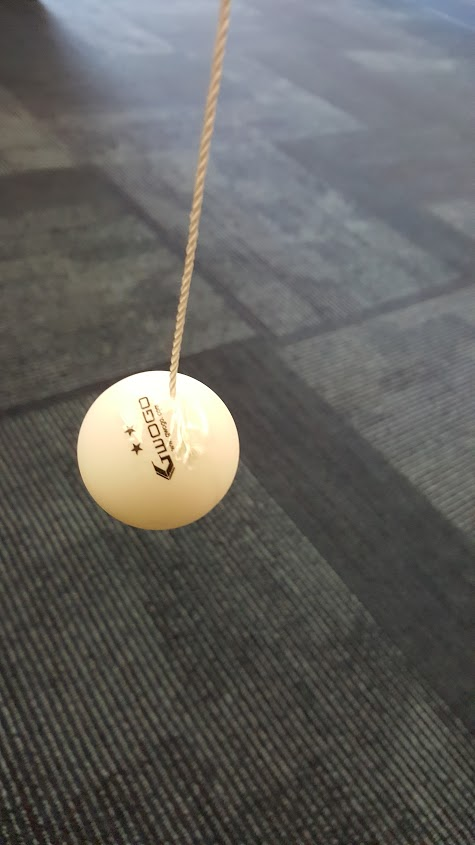 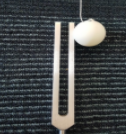 What other tests can you do to explore how a tuning fork creates sound? Explain your plans to your teacher before you try it. Then, try your test!Using evidence from the moving ping pong ball and the water explorations, guide students to the conclusion that a movement creates sound and define the term vibration. Based on your exploration of tuning forks, what can you conclude about how tuning forks create sound?How is the tuning fork creating sound similar to how your mosquito buzzer creates sound?How does the length of the tuning fork affect the sound that it makes?Part II: Pasta Resonance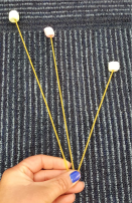 Remove three pieces of spaghetti from the pileLeave one piece the full length between 10in and 11inBreak the second piece to a length between 8in and 9inBreak the third piece of past to a length between 7in and 8in Place a mini marshmallow at one end of each of the three pieces of pasta Hold the other end of all three pieces of past between your forefinger and thumb and shake your fingers back and forth. Begin at a rate, or frequency, of 2 shakes per second. Slowly shake at a higher and higher rate. Record observations below.It is natural to start shaking with a greater amplitude or larger back and forth movements. However, you want to move more frequently back and forth. Frequency is how often something occurs. In a higher frequency sound wave, the waves are hitting your ear more often. We perceive that higher frequency sound wave as a higher pitch sound. Reflect on your findings below.Part III: Straw Trombones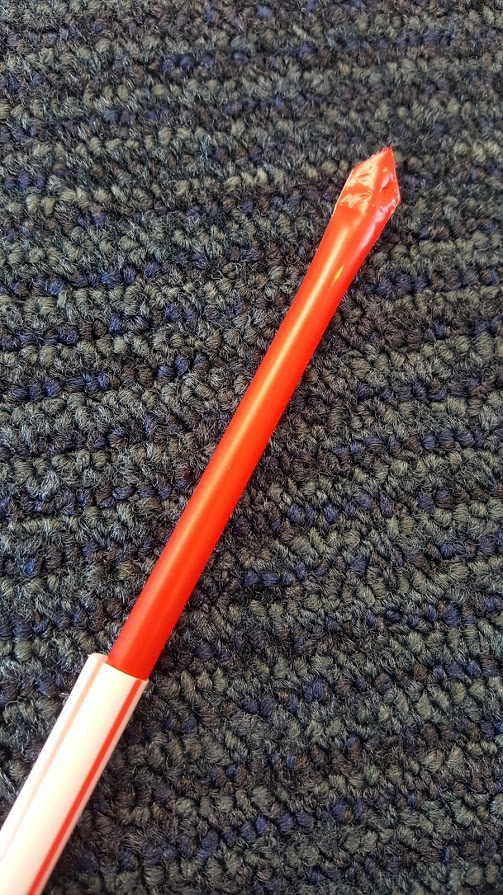 Build a straw trombone:Take a thinner straw out from the wrapper, and bite the end down so it is flat.Cut the corners of the straw to form a small triangle.Open the thicker straw and slide the thinner straw inside.Put the triangle end in your mouth and blow. Move the thicker straw along the thinner so your instrument is playing at different lengths.Describe the sound produced in each case.3. Think about the words “pitch” and “frequency” as you now compare the straw trombone and the pasta.The longer the straw, the smaller the frequency, or rate of vibration. When the straw trombone is completely extended, the frequency is low. When the trombone is short, the frequency is high. High frequency is heard as a high pitch, while low frequency is heard as a low pitch. 4. The pasta activity revealed that the longer the pasta, the lower the frequency necessary to make it vibrate. The shorter the pasta, the higher the frequency. Connecting the longer object to a lower frequency, consider the following ideas: Part IV: Resonance BottlesBlow over the top of an empty bottle. How can you change the pitch of the bottle’s sound? You may use the water provided to you by your teacher.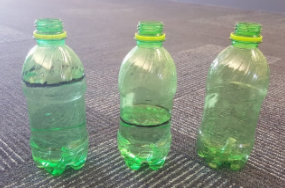 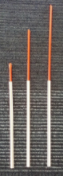 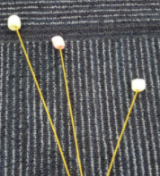 Note that with the bottles, it is not the water that is vibrating, but the air inside the bottles that vibrates. This is why the rule appears opposite of the other two examples when considering the height of the water (as opposed to the length of the air inside the bottle). The short tuning fork sounds…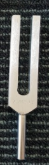 The medium tuning fork sounds… 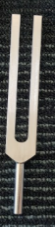 The long tuning fork sounds…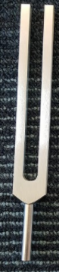 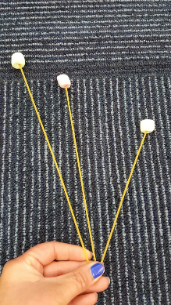 The short trombone…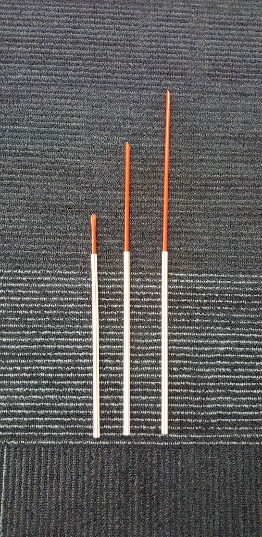 The medium trombone…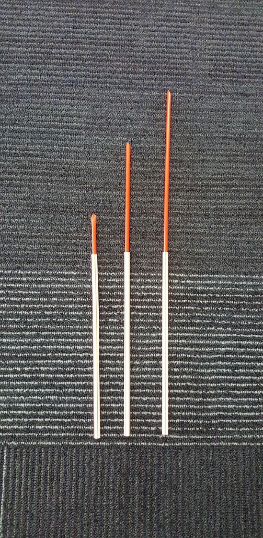 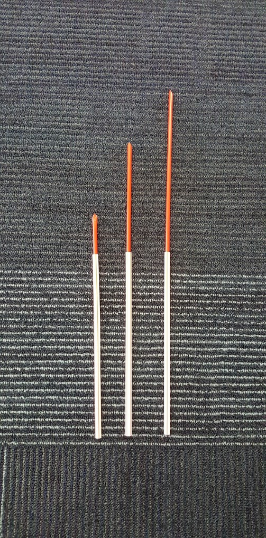 The long trombone…The pasta was similar to and different from the straw trombone because…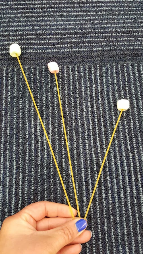 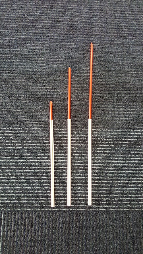 